РЕШЕНИЕ № 1473комиссии по рассмотрению споров о результатахопределения кадастровой стоимости09.06.2021             	                                                                                    г. СмоленскКомиссия в составе:Председательствующий: заместитель начальника Департамента имущественных и земельных отношений Смоленской области Сергей Николаевич Шевцов.Секретарь комиссии: консультант отдела обеспечения судебной деятельности правового управления Департамента имущественных и земельных отношений Смоленской области Сапегина Диана Анатольевна.Члены комиссии: заместитель руководителя Управления Федеральной службы государственной регистрации, кадастра и картографии по Смоленской области, заместитель председателя комиссии – Ольга Владимировна Нахаева, член Ассоциации саморегулируемой организации «Национальная коллегия специалистов-оценщиков» Галина Ивановна Ковалева, член Ассоциации «Межрегиональный союз оценщиков» Татьяна Владимировна Тарасенкова, член Ассоциации саморегулируемой организации «Национальная коллегия специалистов-оценщиков» Андрей Николаевич Рогулин, консультант-помощник Уполномоченного по защите прав предпринимателей в Смоленской области Анна Юрьевна Гуртий.            На заседании, проведенном 09.06.2021, комиссия рассмотрела заявление, поступившее 20.05.2021 от ООО «Статус М» (ОГРН: 1102902000607,  адрес:     Архангельская область, г. Архангельск, Московский проезд, д. 48),  об оспаривании кадастровой стоимости земельного участка с кадастровым номером 67:27:0013892:66 площадью 14 000 кв. метров, расположенного по адресу: Смоленская область, г. Смоленск, ул. Кутузова.         В голосовании приняли участие: С.Н. Шевцов, О.В. Нахаева, А.Ю. Гуртий, А.Н. Рогулин, Т.В. Тарасенкова.Г.И. Ковалева заявила самоотвод.          По итогам голосования «за» проголосовало 5 человек, «против» - 0.Нарушения требований статьи 11 Закона об оценочной деятельности и требований к составлению, и к содержанию отчета об оценке, и требований к информации, используемой в отчете об оценке, а также требований к проведению оценки недвижимости, установленных федеральными стандартами оценки не выявлены.                       Решили: определить кадастровую стоимость земельного участка в размере его рыночной стоимости, указанной в отчете об оценке рыночной стоимости от 18.05.2021 № 357-З-21 СМК АОК 04, составленном ООО «Агентство оценки Ковалевой и Компании», по состоянию на 01.01.2020 в размере 20 062 000 (Двадцать миллионов шестьдесят две тысячи) рублей.Председательствующий				                                         С.Н. Шевцов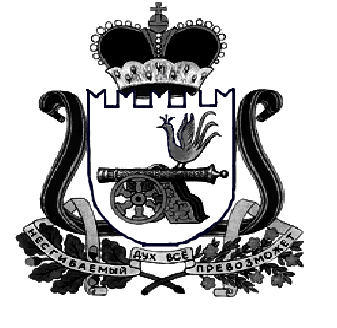 